Прокат средств реабилитацииВ МБУ «Комплексный центр социального обслуживания населения города Валуйки и Валуйского  района»  работает пункт проката технических средств реабилитации. Услугами пункта проката могут воспользоваться пожилые люди, инвалиды, граждане, имеющие тяжелобольных родственников.   Для получения средств реабилитации необходимо предоставить следующие документы:- паспорт гражданина или иной документ, удостоверяющего личность в соответствии с законодательством Российской Федерации;- документ, подтверждающий регистрацию по месту жительства (если эти сведения не содержатся в документе, удостоверяющем личность).Прейскурант цен на средства реабилитации:Прокат технических средств реабилитации производится на платной основе и оформляется договором на срок  до 6 месяцев. Услуги предоставляются в соответствии с тарифами на дополнительные платные услуги, утвержденные постановлением Правительства Белгородской области от 16.12.2014г. № 464 – пп.Нуждающимся обращаться по адресу: г. Валуйки, ул. М.Горького, д.4, каб. №14телефон для справок: (8 47236) 3-25-19             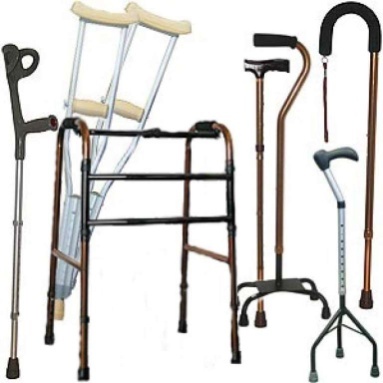 №Наименование услугиЕд. измеренияСтоим. услуги (руб.)1Кресло-коляска с откидными подлокотникамисутки 102Опоры-ходунки сутки83Костыли подмышечныесутки24Костыли с опорой под локотьсутки2